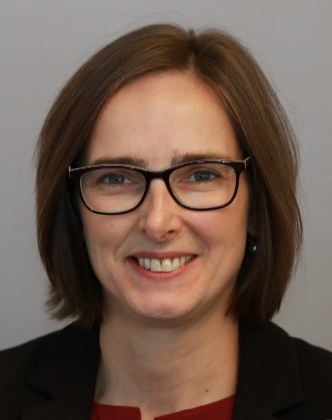 QUALITESSens de l’organisation,Sens de l’adaptation,Esprit d’équipe,Curiosité.COMPETENCESÉlaboration de bulletins de paieRespect des délais réglementaires,Relation avec les organismes sociaux,Application des Conventions Collectives,Contrôle des régularisations.Gestion Administrative du personnelConnaissance des procédures de recrutement,Formalités liées à l'embauche,Gestion de la fin de contrat,Communication écrite et orale.Veille sociale.Anglais, niveau moyen.INFORMATIQUEWord, bonne maîtrise.Excel, bonne maîtrise.Internet, bonne maîtrise.Aperçu du logiciel Silae.CONTACTS 11B avenue du Maréchal Leclerc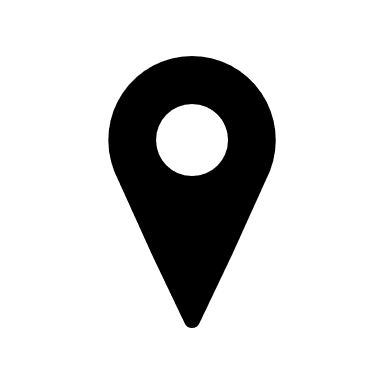 53 000 Laval isabelle.emberger@laposte.net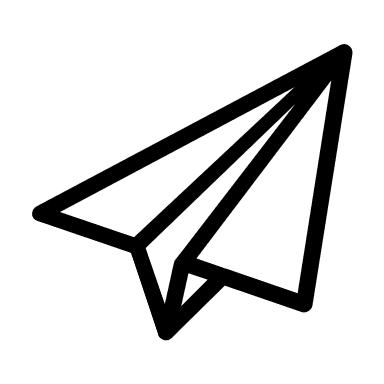  06 22 83 49 61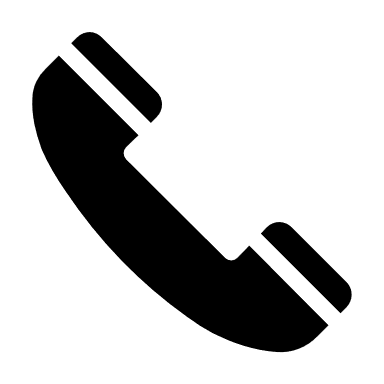  Permis B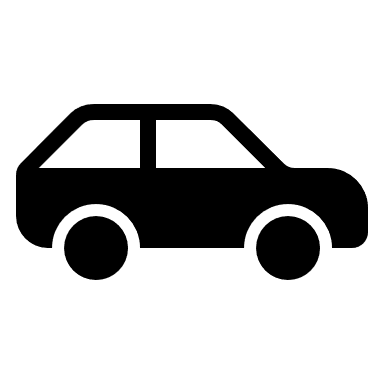 FORMATIONSTitre professionnel Gestionnaire de Paie,Point Formation, Laval, 06.2020, obtenuBilan de Compétences, Envergure, Laval, 2018DUT Information Communication, option Métiers du livre,IUT Du Havre, 2003/2005, obtenuBaccalauréat Bureautique Comptabilité et Gestion, Greta, Saint-Quentin, 1996, obtenuEXPERIENCES PROFESSIONNELLESHôtesse de caisse,Bricomarché, Laval, Cdi, 01.2007/07.2020Bricomarché, Le Havre, Cdd, 12.2005/07.2006Accueillir et renseigner la clientèle,Tenir et clôturer la caisse,Gérer les stocks,Mettre en rayon,Saisir les factures,Mettre en place d’une procédure de formation.Gestionnaire en Hôtellerie,Hôtel Ibis, Le Havre, Cdi, Paris, Cdi, Saint-Quentin, Cdd, 02.1998/08.2005Accueillir la clientèle et gérer le standard,Saisir les réservations,Gérer le fichier clientèle,Tenir et clôturer la caisse et la journée,Gérer des stocks et l’inventaire,Gérer les archives.DIVERSEquipière polyvalente chez Mac Donald,8 mois, 1997.Aide aux devoirs pour des ados, année 1996.BAFA obtenu en 1993 ; travail du 08.1993/08.1995.ISABELLE EMBERGERGESTIONNAIRE DE PAIEDynamique et motivée, je cherche un poste par une insertion professionnelle.